   Бушуйская основная школа – филиал муниципального бюджетного общеобразовательного учреждения «Кириковская средняя школа»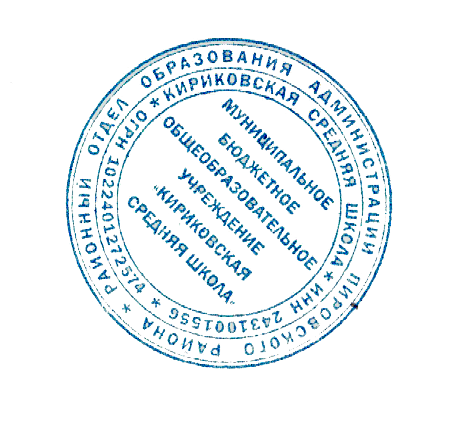 РАБОЧАЯ ПРОГРАММАпо предмету «Физическая культура» для учащихся 4 класса Бушуйской основной школы-филиала муниципального бюджетного общеобразовательного учреждения «Кириковская средняя школа», обучающихся по адаптированной образовательной программе (легкая степень умственной отсталости)Составил: Кадиров Ахмад Насириддинович2020-20201учебный годПОЯСНИТЕЛЬНАЯ   ЗАПИСКА    Настоящая рабочая программа составлена на основании  Федерального компонента государственного образовательного стандарта, утвержденного Приказом Минобразования РФ от 05. 03. 2004 года № 1089, утвержденного приказом от 7 декабря 2005 г. № 302 федерального перечня учебников, рекомендованных (допущенных) к использованию в образовательном процессе в образовательных учреждениях, реализующих программы общего образования, учебного плана муниципального бюджетного общеобразовательного учреждения «Кириковская средняя  школа»                                                                                                                   Рабочая программа по физической культура  в 1-4 классе составлена на основе государственной учебной программы специальных (коррекционных) общеобразовательных учреждений VIII вида под редакцией Воронковой В.В., 2008 г. «Подготовительный 1-4 классы» «Физическое воспитание »  (автор: В.М.Белов, В.С.Кувшинов, В.М.Мозговой) Данная рабочая программа разработана также на основе следующих документов: Федеральный Закон РФ от29.12.2012. №273-ФЗ «Об образовании в Российской Федерации».Концепция «Специального федерального государственного стандарта общего образования детей с ограниченными возможностями здоровья», разработанная ИКП РАО, 2009 г.Распределение учебного времени на различные виды программного материала по 4 классамТЕМАТИЧЕСКОЕ ПЛАНИРОВАНИЕ4 классНужна корректировка 3 часа в 4 классе СОГЛАСОВАНО: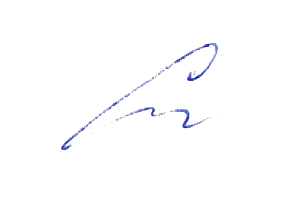 заместитель директора по учебно-воспитательной работе Сластихина Н.П._______«31» августа 2020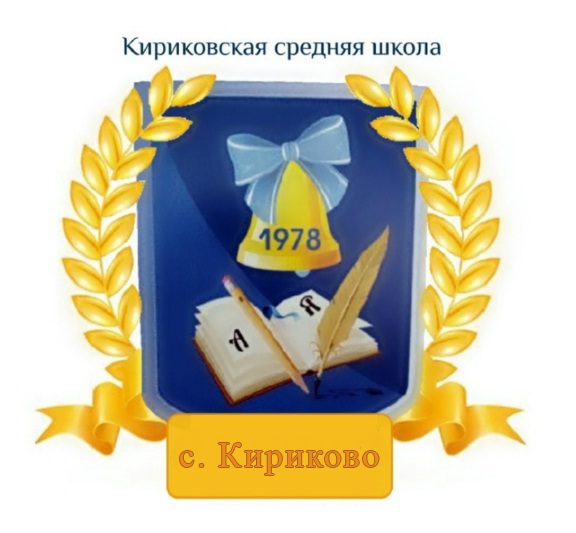 УТВЕРЖДАЮ:Директор муниципального бюджетного общеобразовательного учреждения «Кириковская средняя школа»_________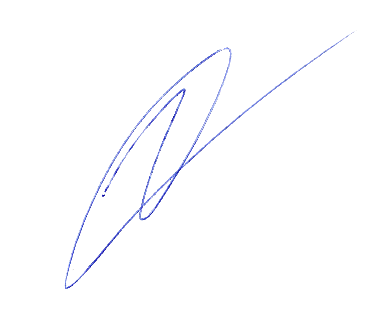 Ивченко О.В.«31» августа 2020 года         Урок физической культуры проводится три раза в неделю.      В соответствии с федеральным компонентом Государственного стандарта общего образования по физической культуре предметом обучения в начальной школе является двигательная деятельность с общеразвивающей направленностью. В процессе овладения этой деятельностью у младших школьников не только совершенствуется физические качества, но и активно развивается мышление и сознание, творческие способности и самостоятельность. Целью физического воспитания в начальной школе является содействие всестороннему развитию, направленному на формирование физической культуры личности школьника. Система физического воспитания объединяет все формы занятий физическими упражнениями и должна способствовать социализации ученика в обществе. Учитывая особенности в работе с данной категорией детей: это разнородность по возрасту, психическим, двигательным и физическим данным физическое воспитание рассматривается и реализуется комплексно и находится в тесной связи с умственным, нравственным, эстетическим и трудовым воспитанием.    В основе обучения физическими упражнениями должны просматриваться следующие принципы:       - индивидуализация и дифференциация процесса обучения;       - коррекционная направленность обучения;       - оптимистическая перспектива;       - комплексность обучения на основе прогрессивных психолого-педагогических и психолого-физиологических теорий.              Предлагаемая программа по физической культуре для учащихся ориентируется на решение следующих образовательных задач:       -   коррекция и компенсация нарушений физического развития;       - совершенствование жизненно – важных навыков и умений в ходьбе, беге, прыжках, лазании, метании;       -обучение физическим упражнениям из гимнастики, легкой атлетики и лыжных гонок, подвижным и спортивным играм;       - развитие основных физических качеств: силы, быстроты, выносливости, координации и гибкости;       -  формирование общих представлений о физической культуре, ее значение в жизни человека, укрепления здоровья, физическом развитии и физической подготовленности;       -развитие интереса к самостоятельным занятиям физическими упражнениями, утренней гимнастикой, физкультминутками и подвижными   играми;       -обучение простейшим способам контроля за физической нагрузкой, отдельными показателями физического развития и физической подготовленности.    Урок физической культуры - основная форма физического воспитания в общеобразовательных учреждениях. При организации занятий следует строго соблюдать правила техники безопасности учащихся. На каждом уроке решается, как правило, комплекс взаимосвязанных задач: образовательных, воспитательных, оздоровительных.Урок физической культуры характеризуется следующими особенностями:- продолжительность подготовительной части урока небольшая (5-6 минут) и может включать в себя как ранее разученные «тематические комплексы упражнений (например, на гибкость, коррекцию, координацию, осанку), так и упражнения общеразвивающего характера, содействующие повышению работоспособности, активности процессов внимания, памяти и мышления. Главное, чтобы используемые упражнения не характеризовались значительными физическими нагрузками, приводящими к утомлению, не вызывали ярко выраженных эмоциональных напряжений;- в основной части урока необходимо выделить  образовательные и двигательный компоненты. Образовательный компонент основной части урока включает в себя учебные знания и способы физкультурной деятельности и в зависимости от объёма учебного материала его продолжительность может составлять от 3-4 минут до 10-12  минут. В свою очередь, двигательный компонент – представлен обучением двигательным действиям и развитием физических качеств, и его продолжительность будет зависеть от того, сколько времени потребуется на решение задач, запланированных в образовательном компоненте. При разработке содержания двигательного компонента необходимо включить обязательную разминку, которая по своему характеру должна соотносится  с поставленными педагогическими задачами;- продолжительность заключительной части урока будет зависеть от суммарной величины физической нагрузки, выполненной школьниками в его основной части.     Важнейшим требованием современного урока является обеспечение дифференцированного и индивидуального подходов к учащимся с учётом их состояния здоровья, пола, физического развития, двигательной подготовленности, и особенностей развития психических свойств и качеств.   Уроки физического воспитания направлены, в первую очередь, на развитие и совершенствование движения детей и, по возможности, проводятся в сентябре – октябре, мае на свежем воздухе. На уроках используются нетрадиционные формы изучения программного материала, различные подвижные и ролевые  игры  и игровые ситуации,  которые имеют большое значение для укрепления здоровья детей, стимуляции интереса к занятиям.    Программа состоит из трёх разделов: «Знания о физической культуре»,  «Способы физкультурной деятельности», «Физическое совершенствование». Содержание первого раздела «Знания о физической культуре»,  предлагает для изучения темы, связанные с историей физической культуры и спорта, личной гигиеной, организацией самостоятельных занятий физическими упражнениями,     Знания теоретического характера сообщаются в процессе урока, во время кратких бесед, в вынужденных паузах (отдых после забега, после знакомства с новым материалом). Время на беседу от 2 до 5 минут.    Содержание раздела «Способы физкультурной деятельности» соотносится с представлениями о самостоятельных занятиях физическими упражнениями, способах организации исполнения и контроля за физическим развитием и физической подготовленностью учащихся.     Содержание раздела «Физическое совершенствование» ориентировано на гармоничное  физическое развитие, всестороннюю физическую подготовку и укрепление здоровья учащихся.   Данный   раздел  включает   в себя  следующие подразделы: «Лёгкая атлетика», «Гимнастика с основами акробатики», «Кроссовая подготовка», «Подвижные игры», «Подвижные игры с элементами баскетбола, пионербола и футбола». 	В целях контроля в 4 классе проводится два раза в год (в сентябре и мае) учет двигательных возможностей и подготовленности учащихся в беге, прыжках и метании мяча. В 1 четверти проводятся уроки легкой атлетики и уроки  подвижных игр с элементами игры баскетбол. На уроках легкой атлетике проводится обучение прыжкам в длину с разбега, с места; метание малого мяча на дальность, в цель; бег на 30 метров; 6 минутный бег. ОРУ проводится с использованием специальных беговых, прыжковых упражнений, скакалки. На уроках подвижных игр с элементами баскетбола  проводится обучение технике  передач, ловле, технике ведения с изменением направления, остановка прыжком. Во 2 четверти проводятся уроки гимнастики с  основами акробатики. Проводится обучение лазанию по канату в два, в три приема; обучение технике акробатических упражнений: кувырок назад, кувырок вперёд, стойка на лопатках, мост из положения лёжа на спине. Также используются ОРУ на гимнастических скамейках, со  скакалками и у гимнастической стенки. В 3 четверти проводятся  уроки подвижных игр. На уроках подвижных игр с элементами игры пионербол, баскетбол и футбол проводится обучение технике передачи мяча, приёму мяча. В 4 четверти проводятся  уроки легкой атлетики, кроссовой подготовки, на которых продолжается обучение технике метания мяча, прыжков в длину с разбега, с места.      На каждом уроке проводится инструктаж по технике безопасности. Вводный инструктаж проводится в начале учебного года и на первом уроке каждой четверти.      При организации занятий строго соблюдаются правила безопасности занятий. Регулярно проводится опрос по знаниям техники безопасности при занятиях на уроке. Теоретический материал тесно связан с практическим материалом, который школьники осваивают в динамике от 1 к 4 классу.     Все учащиеся 4 класса делятся на три физкультурные группы: основная, подготовительная, специальная. К подготовительной медицинской группе относятся дети с небольшим отклонением в состоянии здоровья или физическом развитии. К специальной медицинской группе относятся дети со значительными отклонениями в состоянии здоровья или физическом развитии (определяется медицинскими работниками). Зачеты сдают все учащиеся с учетом состояния здоровья и физическим развитием. Учащиеся подготовительной группы занимаются на уроках и сдают посильные зачеты, не требующие большой выносливости. А учащиеся, освобожденные от практических занятий, или учащиеся специальной медицинской группы готовят небольшое сообщение по теме урока. Опрос учащихся проводится индивидуально   Учащиеся специальной медицинской группы присутствует на уроке и помогают учителю в подготовке мелкого инвентаря. Оценивать достижения учащихся отнесённых к СМГ по следующим критериям:- за успехи в формировании навыков здорового образа жизни и рационального двигательного режима- по полученным теоретическим знаниям- за регулярное посещение занятий по физической культуре- старательное выполнение заданий учителя- за овладение техническими приёмами- за овладение необходимыми знаниями в области физической культуры- за овладение достигнутыми ему навыками оздоровительной или корригирующей гимнастикиУчащиеся, временно освобождённые от нагрузки, на урок физической культуры допускаются лишь  с разрешения медицинского работника. Успеваемость по предмету «Физическая культура» определяется уровнем выполнения  учащимися  учебных нормативов, прочностью  освоения двигательных  умений и навыков самостоятельно  выполнять  доступные  физические упражнения. Учитель имеет право повысить ученику оценку – за отменное стремление ученика: хочет, а пока не может, не дано от природы.      Особого внимания заслуживают систематичность и регулярность занятий физическими упражнениями и интерес, проявляемый при этом, умения самостоятельно заниматься физическими упражнениями. При оценке достижений учеников необходимо ориентироваться на индивидуальный темп продвижения в развитии их двигательных способностей, а не на выполнение усредненных учебных нормативов. Учащихся нужно готовить к жизни, к работе, к учебе.   В результате освоения обязательного минимума содержания учебного предмета «Физическая культура» учащиеся 4 класса должны :Знать:- о разновидностях физических упражнений: общеразвивающих, подводящих и соревновательных;- об особенностях игры в футбол, баскетбол, волейбол;Уметь:- составлять и выполнять комплексы ОРУ на развитие силы, быстроты, гибкости,  координации;- проводить закаливающие процедуры;- знать элементарные правила соревнований;- вести наблюдения за ЧСС во время выполнения физических упражнений.КлассВиды упражненийВиды упражненийВиды упражненийВиды упражненийКласс гимнастика легкая  атлетикаподвижные игры всего часов  4      18          42             45       102№п/пНомер урокаВиды учебной деятельностиКол-во ЧасовДатаЭлементы содержанияТребования к уровнюподготовки обучающихсяВид контроляД/з№п/пНомер урокаВиды учебной деятельностиКол-во ЧасовДатаЭлементы содержанияТребования к уровнюподготовки обучающихсяВид контроляД/з1234567891-5Ходьба и бег502.09Вводный инструктаж по ТБ. Ходьба с изменением длины и частоты шагов. Бег с заданным темпом и скоростью. Бег на скорость в заданном коридоре. Игра «Смена сторон». Встречная эстафета». Развитие скоростных способностей. Комплексы упражнений на развитие физических качеств. Уметь правильно выполнять основные движения в ходьбе и беге, бегать с максимальной скоростью 60 мТекущийКом-плекс11-5Ходьба и бег502.09Вводный инструктаж по ТБ. Ходьба с изменением длины и частоты шагов. Бег с заданным темпом и скоростью. Бег на скорость в заданном коридоре. Игра «Смена сторон». Встречная эстафета». Развитие скоростных способностей. Комплексы упражнений на развитие физических качеств. Уметь правильно выполнять основные движения в ходьбе и беге, бегать с максимальной скоростью 60 мТекущийКом-плекс11-5Ходьба и бег504.09Бег на скорость 30, 60 м. Встречная эстафета. Игра «Кот и мыши». Развитие скоростных способностей. Комплексы упражнений на развитие физических качествУметь правильно выполнять основные движения в ходьбе и беге, бегать с максимальной скоростью 60 мТекущийКом-плекс11-5Ходьба и бег5 9.09Бег на скорость 30, 60 м. Встречная эстафета. Игра «Кот и мыши». Развитие скоростных способностей. Комплексы упражнений на развитие физических качествУметь правильно выполнять основные движения в ходьбе и беге, бегать с максимальной скоростью 60 мТекущийКом-плекс11-5Ходьба и бег59.09  Инструктаж по ТБ. Бег на результат 30, 60 м. Круговая эстафета. Игра «Невод». Развитие скоростных способностейУметь правильно выполнять основные движения в ходьбе и беге, бегать с максимальной скоростью 60 мБег (30 м).М:5.0–5.5–6.0;Д:5.2–5.7–6.0.Бег (60 м). М:10.0;Д: 10.5Ком-плекс16-8Прыжки311.09Инструктаж по ТБ. Прыжки в длину по заданным ориентирам. Тройной прыжок с места. Игра «Зайцы в огороде».Уметь правильно выполнять  движения в прыжках, правильно приземлятьсяТекущийКом-плекс16-8Прыжки3 16.09Прыжок в длину способом согнув ноги.  Игра «Волк во рву». Развитие скоростно-силовых способностейУметь правильно выполнять  движения в прыжках, правильно приземлятьсяТекущийКом-плекс16-8Прыжки316.09Прыжок в длину способом согнув ноги. Тройной прыжок с места. Игра «Волк во рву». Развитие скоростно-силовых способностейУметь правильно выполнять  движения в прыжках, правильно приземлятьсяТекущийКом-плекс19-11Метание318.09Инструктаж по ТБ. Бросок теннисного мяча на дальность на точность и на заданное расстояние. Бросок в цель с расстояния 4–5 метров. Игра «Невод». Развитие скоростно-силовых способност.Уметь метать из различных положений на дальность и в цельТекущийКом-плекс19-11Метание323.09 Бросок теннисного мяча на дальность на точность .  Игра «Невод». Развитие скоростно-силовых способност.Уметь метать из различных положений на дальность и в цельТекущийКом-плекс19-11Метание323.09Бросок теннисного мяча на дальность на точность и на заданное расстояние. Бросок набивного мяча. Игра «Невод».Уметь метать из различных положений на дальность и в цельМетание в цель: из 5 попыток – 3 попада-ния(зачет)Ком-плекс112-22Бег по пересеченной местности1125.09Инструктаж по ТБ. Равномерный бег 5 мин. Чередование бега и ходьбы (80 м бег, 100 м ходьба). Игра «Салки на марше». Развитие выносливости. Комплексы упражнений на развитие выносливостиУметь пробегать в равномерном темпе 10 минут, чередовать ходьбу с бегомТекущийКом-плекс112-22Бег по пересеченной местности1130.09Равномерный бег 6 мин. Чередование бега и ходьбы (80 м бег, 100 м ходьба). Игра «Салки на марше». Развитие выносливости Уметь пробегать в равномерном темпе 10 минут, чередовать ходьбу с бегомТекущийКом-плекс112-22Бег по пересеченной местности1130.09Равномерный бег 6 мин. Чередование бега и ходьбы (80 м бег, 100 м ходьба). Игра «Салки на марше». Развитие выносливости Уметь пробегать в равномерном темпе 10 минут, чередовать ходьбу с бегомТекущийКом-плекс112-22Бег по пересеченной местности112.10Равномерный бег 7 мин. Чередование бега и ходьбы (90 м бег, 90 м ходьба). Игра «День и ночь». Развитие выносливостиУметь пробегать в равномерном темпе 10 минут, чередовать ходьбу с бегомТекущийКом-плекс112-22Бег по пересеченной местности117.10Равномерный бег 7 мин. Чередование бега и ходьбы (90 м бег, 90 м ходьба). Игра «День и ночь». Развитие выносливостиУметь пробегать в равномерном темпе 10 минут, чередовать ходьбу с бегомТекущийКом-плекс112-22Бег по пересеченной местности117.10Инструктаж по ТБ. Равномерный бег 8 мин. Чередование бега и ходьбы (90 м бег, 90 м ходьба). Игра «День и ночь». Развитие выносливостиУметь пробегать в равномерном темпе 10 минут, чередовать ходьбу с бегомТекущийКом-плекс112-22Бег по пересеченной местности119.10Инструктаж по ТБ. Равномерный бег 8 мин. Чередование бега и ходьбы (90 м бег, 90 м ходьба). Игра «День и ночь». Развитие выносливостиУметь пробегать в равномерном темпе 10 минут, чередовать ходьбу с бегомТекущийКом-плекс114.10 Равномерный бег 9мин. Чередование бега и ходьбы (100 м бег, 80 м ходьба). Игра «На буксире». Развитие выносливостиУметь пробегать в равномерном темпе 10 минут, чередовать ходьбу с бегомТекущийКом-плекс114.10Равномерный бег 9мин. Чередование бега и ходьбы (100 м бег, 80 м ходьба). Игра «На буксире». Развитие выносливостиУметь пробегать в равномерном темпе 10 минут, чередовать ходьбу с бегомТекущийКом-плекс116.10Равномерный бег 9мин. Чередование бега и ходьбы (100 м бег, 80 м ходьба). Игра «На буксире». Развитие выносливостиУметь пробегать в равномерном темпе 10 минут, чередовать ходьбу с бегомТекущийКом-плекс121.10Кросс 1 км по пересеченной местности. Игра «Охотники и зайцы»Уметь пробегать в равномерном темпе 10 минут, чередовать ходьбу с бегомБез учета времениКом-плекс123-28Акробатика.Строевые упражнения. Упражнения в равновесии621.10Инструктаж по ТБ.  ОРУ. Кувырок вперед, кувырок назад. Выполнение команд «Становись!», «Равняйсь!», «Смирно!», «Вольно!». Ходьба по бревну большими шагами и выпадами. Уметь выполнять строевые команды, акробатические элементы раздельно и в комбинацииТекущийКом-плекс223-28Акробатика.Строевые упражнения. Упражнения в равновесии6 23.10ОРУ. Мост с помощью и самостоятельно Кувырок назад  и перекат, стойка на лопатках. Выполнение команд: «Становись!», «Равняйсь!», «Смирно!», «Вольно!». Ходьба по бревну на носках. Развитие координационных способностей. Игра «Что изменилось?»Уметь выполнять строевые команды, акробатические элементы раздельно и в комбинацииТекущийКом-плекс223-28Акробатика.Строевые упражнения. Упражнения в равновесии6 6.11ОРУ. Мост с помощью и самостоятельно Кувырок назад  и перекат, стойка на лопатках. Выполнение команд: «Становись!», «Равняйсь!», «Смирно!», «Вольно!». Ходьба по бревну на носках. Развитие координационных способностей. Игра «Что изменилось?»Уметь выполнять строевые команды, акробатические элементы раздельно и в комбинацииТекущийКом-плекс223-28Акробатика.Строевые упражнения. Упражнения в равновесии6 11.11Инструктаж по ТБ. ОРУ. Мост с помощью и самостоятельно Кувырок назад  и перекат, стойка на лопатках. Выполнение команд: «Становись!», «Равняйсь!», «Смирно!», «Вольно!». Ходьба по бревну на носках. Развитие координационных способностей. Игра «Что изменилось?»Уметь выполнять строевые команды, акробатические элементы раздельно и в комбинацииТекущийКом-плекс223-28Акробатика.Строевые упражнения. Упражнения в равновесии6 11.11Инструктаж по ТБ. ОРУ. Мост с помощью и самостоятельно Кувырок назад  и перекат, стойка на лопатках. Выполнение команд: «Становись!», «Равняйсь!», «Смирно!», «Вольно!». Ходьба по бревну на носках. Развитие координационных способностей. Игра «Что изменилось?»Уметь выполнять строевые команды, акробатические элементы раздельно и в комбинацииТекущийКом-плекс223-28Акробатика.Строевые упражнения. Упражнения в равновесии613.11ОРУ. Мост с помощью и самостоятельно Кувырок назад  и перекат, стойка на лопатках. Выполнение команд: «Становись!», «Равняйсь!», «Смирно!», «Вольно!». Ходьба по бревну на носках.  Игра «Что изменилось?»Уметь выполнять строевые команды, акробатические элементы раздельно и в комбинацииФронтальный: выполне-ниекомбина-ции из разучен-ых элементовКом-плекс229-34Висы.618.11Инструктаж по ТБ. ОРУ с предметами. Вис завесом, вис на согнутых руках, согнув ноги. Эстафеты. Игра «Посадка картофеля». Развитие силовых качествУметь выполнять строевые команды, висы, подтягивание в висеТекущийКом-плекс229-34Висы.6 18.11ОРУ с предметами. Вис завесом, вис на согнутых руках, согнув ноги. Эстафеты. Игра «Посадка картофеля». Развитие силовых ..Уметь выполнять строевые команды, висы, подтягивание в висеТекущий29-34Висы.620.11ОРУ с предметами. На гимнастической стенке вис прогнувшись, поднимание ног в висе.Эстафеты. Игра «Посадка картофеля». Развитие силовых качествУметь выполнять строевые команды, висы, подтягивание в висеТекущийКом-плекс229-34Висы.6ОРУ с предметами. На гимнастической стенке вис прогнувшись, поднимание ног в висе.Эстафеты. Игра «Посадка картофеля». Развитие силовых качествУметь выполнять строевые команды, висы, подтягивание в висеТекущийКом-плекс229-34Висы.625.11ОРУ с предметами. На гимнастической стенке вис прогнувшись, поднимание ног в висе, подтягивание в висе. Эстафеты. Игра «Посадка картофеля». Уметь выполнять строевые команды, висы, подтягивание в висеТекущийКом-плекс2 25.1127.11ОРУ с предметами. На гимнастической стенке вис прогнувшись, поднимание ног в висе, подтягивание в висе. Эстафеты. Игра «Посадка картофеля». Развитие силовых качествУметь выполнять строевые команды, висы, подтягивание в висеОценка техники выполнения висов. Подниманиеног в висе: «5» – 12; «4» – 8; «3» – 2.Подтягивание: «5» – 5; «4» – 3; «3» – 1Ком-плекс235-40Опорный прыжок, лазание по канату62.12Инструктаж по ТБ. ОРУ в движении. Лазание по канату в три приема. Перелезание через препятствие. Игра «Прокати быстрее мяч». Развитие скоростно-силовых качествУметь лазать по гимнастической стенке, канату; выполнять опорный прыжокТекущийКом-плекс235-40Опорный прыжок, лазание по канату62.12ОРУ в движении. Лазание по канату в три приема. Перелезание через препятствие. Игра «Прокати быстрее мяч». Развитие скоростно-силовых качествУметь лазать по гимнастической стенке, канату; выполнять опорный прыжокТекущийКом-плекс235-40Опорный прыжок, лазание по канату64.12ОРУ в движении. Лазание по канату в три приема. Перелезание через препятствие. Опорный прыжок на горку матов. Вскок в упор на коленях, соскок взмахом рук. Игра «Прокати быстрее мяч». Развитие скоростно-силовых качествУметь лазать по гимнастической стенке, канату; выполнять опорный прыжокТекущийКом-плекс29.12ОРУ в движении. Лазание по канату в три приема. Перелезание через препятствие. Опорный прыжок на горку матов. Вскок в упор на коленях, соскок взмахом рук. Игра «Прокати быстрее мяч». Развитие скоростно-силовых качествУметь лазать по гимнастической стенке, канату; выполнять опорный прыжокТекущийКом-плекс29.12ОРУ в движении. Лазание по канату в три приема. Перелезание через препятствие. Опорный прыжок на горку матов. Вскок в упор на коленях, соскок взмахом рук. Игра «Прокати быстрее мяч». Развитие скоростно-силовых качествУметь лазать по гимнастической стенке, канату; выполнять опорный прыжокТекущийКом-плекс211.12ОРУ в движении. Лазание по канату в три приема. Перелезание через препятствие. Опорный прыжок на горку матов. Вскок в упор на коленях, соскок взмахом рук. Игра «Прокати быстрее мяч». Развитие скоростно-силовых качествУметь лазать по гимнастической стенке, канату; выполнять опорный прыжокОценка техники лазанья по канатуКом-плекс241-58Подвижные игры1816.12 Инструктаж по ТБ. ОРУ в движении. Игры: «Пустое место», «Белые медведи». Эстафеты. Развитие скоростно-силовых способностейУметь играть в подвижные игры с бегом, прыжками, метаниямиТекущийКом-плекс341-58Подвижные игры1816.12 Инструктаж по ТБ. ОРУ в движении. Игры: «Пустое место», «Белые медведи». Эстафеты. Развитие скоростно-силовых способностейУметь играть в подвижные игры с бегом, прыжками, метаниямиТекущийКом-плекс341-58Подвижные игры1816.12 ОРУ. Игры: «Пустое место», «Белые медведи». Развитие скоростно-силовых способностейУметь играть в подвижные игры с бегом, прыжками.ТекущийКом-плекс341-58Подвижные игры1816.12 ОРУ. Игры: «Пустое место», «Белые медведи». Развитие скоростно-силовых способностейУметь играть в подвижные игры с бегом, прыжками.ТекущийКом-плекс341-58Подвижные игры1818.12ОРУ. Игры: «Белые медведи», «Космонавты». Эстафеты с обручами. Развитие скоростно-силовых качествУметь играть в подвижные игры с бегом, прыжками, метаниямиТекущийКом-плекс341-58Подвижные игры1823.12ОРУ. Игры: «Белые медведи», «Космонавты». Эстафеты с обручами. Развитие скоростно-силовых качествУметь играть в подвижные игры с бегом, прыжками, метаниямиТекущийКом-плекс341-58Подвижные игры1823.12ОРУ. Игры: «Белые медведи», «Космонавты». Эстафеты с обручами. Развитие скоростно-силовых качествУметь играть в подвижные игры с бегом, прыжками, метаниямиТекущийКом-плекс341-58Подвижные игры1825.12Инструктаж по ТБ. ОРУ. Игры: «Прыжки по полосам», «Волк во рву». Эстафета «Веревочка под ногами». Развитие скоростно-силовых качествУметь играть в подвижные игры с бегом, прыжками, метаниямиТекущийКом-плекс341-58Подвижные игры1813.01ОРУ. Игры: «Прыжки по полосам», «Волк во рву». Эстафета «Веревочка под ногами». Развитие скоростно-силовых качествУметь играть в подвижные игры с бегом, прыжками, метаниямиТекущийКом-плекс341-58Подвижные игры1813.01ОРУ. Игры: «Удочка», «Волк во рву». Эстафета «Веревочка под ногами». Развитие скоростно-силовых качествУметь играть в подвижные игры с бегом, прыжками, метаниямиТекущийКом-плекс341-58Подвижные игры1815.01ОРУ. Игры: «Удочка», «Волк во рву». Эстафета «Веревочка под ногами». Развитие скоростно-силовых качествУметь играть в подвижные игры с бегом, прыжками, метаниямиТекущийКом-плекс341-58Подвижные игры1820.01ОРУ. Игры: «Удочка», «Волк во рву». Эстафета «Веревочка под ногами». Развитие скоростно-силовых качествУметь играть в подвижные игры с бегом, прыжками, метаниямиТекущийКом-плекс341-58Подвижные игры1820.01 ОРУ. Игры: «Удочка», «Волк во рву». Эстафета «Веревочка под ногами». Развитие скоростно-силовых качествУметь играть в подвижные игры с бегом, прыжками, метаниямиТекущийКом-плекс341-58Подвижные игры1822.01ОРУ. Игры: «Удочка», «Волк во рву». Эстафета «Веревочка под ногами». Развитие скоростно-силовых качествУметь играть в подвижные игры с бегом, прыжками, метаниямиТекущийКом-плекс341-58Подвижные игры1827.01 ОРУ. Игры: «Удочка», «Мышеловка», «Невод». Развитие скоростных качествУметь играть в подвижные игры с бегом, прыжками.ТекущийКом-плекс341-58Подвижные игры1827.01ОРУ. Игры: «Удочка», «Мышеловка», «Невод». Развитие скоростных качествУметь играть в подвижные игры с бегом, прыжками.ТекущийКом-плекс341-58Подвижные игры1829.01ОРУ. Игры: «Удочка», «Кто дальше бросит», «Невод». Развитие скоростных качествУметь играть в подвижные игры с бегом, прыжками, метаниямиТекущийКом-плекс341-58Подвижные игры18 3.02ОРУ. Игры: «Удочка», «Кто дальше бросит», «Невод». Развитие скоростных качествУметь играть в подвижные игры с бегом, прыжками, метаниямиТекущийКом-плекс341-58Подвижные игры183.02ОРУ. Игры: «Удочка», «Кто дальше бросит», «Невод». Развитие скоростных качествУметь играть в подвижные игры с бегом, прыжками, метаниямиТекущийКом-плекс341-58Подвижные игры185.02ОРУ. Игры: «Удочка», «Кто дальше бросит», «Невод». Развитие скоростных качествУметь играть в подвижные игры с бегом, прыжками, метаниямиТекущийКом-плекс359-82Подвижные игры на основе баскетбола2410.02Инструктаж по ТБ. ОРУ. Ловля и передача мяча в движении. Ведение мяча на месте с изменением высоты отскока. Игра «Гонка мячей по кругу». Развитие координационных способностейУметь владеть мячом: держание, передачи на расстояние, ловля, ведение,  играть в мини-баскетболТекущийКом-плекс359-82Подвижные игры на основе баскетбола2410.02Инструктаж по ТБ. ОРУ. Ловля и передача мяча в движении. Ведение мяча на месте с изменением высоты отскока. Игра «Гонка мячей по кругу». Развитие координационных способностейУметь владеть мячом: держание, передачи на расстояние, ловля, ведение,  играть в мини-баскетболТекущийКом-плекс359-82Подвижные игры на основе баскетбола2412.02ОРУ. Ловля и передача мяча в движении. Ведение мяча на месте с изменением высоты отскока. Игра «Гонка мячей по кругу». Развитие координационных способностейУметь владеть мячом:  ловля, ведение, броски в процессе подвижных игр; играть в мини-баскетболТекущийКом-плекс359-82Подвижные игры на основе баскетбола2417.02ОРУ. Ловля и передача мяча в движении. Ведение мяча с изменением направления и скорости. Эстафеты. Игра «Гонка мячей по кругу».Развитие координационных способностейУметь владеть мячом: держание, передачи на расстояние, ловля, ведение, броски в процессе подвижных игр; играть в мини-баскетболТекущийКом-плекс359-82Подвижные игры на основе баскетбола2417.02Инструктаж по ТБ. ОРУ. Ловля и передача мяча в движении. Ведение мяча с изменением направления и скорости. Эстафеты. Игра «Гонка мячей по кругу». Развитие координационных способностейУметь владеть мячом: держание, передачи на расстояние, ловля, ведение, броски в процессе подвижных игр; играть в мини-баскетболТекущийКом-плекс359-82Подвижные игры на основе баскетбола2419.02ОРУ. Ловля и передача мяча в движении. Ведение мяча с изменением направления и скорости. Эстафеты. Игра «Овладей мячом». Развитие координационных способностейУметь владеть мячом: держание, передачи на расстояние, ловля, ведение, броски в процессе подвижных игр; играть в мини-баскетболТекущийКом-плекс324.02ОРУ. Ловля и передача мяча в движении. Ведение мяча правой и левой рукой в движении. Эстафеты. Игра «Овладей мячом». Развитие  координационных способностейУметь владеть мячом: держание, передачи на расстояние, ловля, ведение, броски в процессе подвижных игр; играть в мини-баскетболТекущийКом-плекс324.02ОРУ. Ловля и передача мяча в движении. Ведение мяча правой и левой рукой в движении. Эстафеты. Игра «Овладей мячом». Развитие  координационных способностейУметь владеть мячом: держание, передачи на расстояние, ловля, ведение, броски в процессе подвижных игр; играть в мини-баскетболТекущийКом-плекс326.02ОРУ. Ловля и передача мяча в кругу Ведение мяча правой и левой рукой в движении. Эстафеты. Игра «Мяч ловцу». Игра в мини-баскетбол. Развитие координационных способностейУметь владеть мячом: держание, передачи на расстояние, ловля, ведение, броски в процессе подвижных игр; играть в мини-баскетболТекущийКом-плекс33.03ОРУ. Ловля и передача мяча в кругу Ведение мяча правой и левой рукой в движении. Эстафеты. Игра «Мяч ловцу». Игра в мини-баскетбол. Развитие координационных способностейУметь владеть мячом: держание, передачи на расстояние, ловля, ведение, броски в процессе подвижных игр; играть в мини-баскетболТекущийКом-плекс33.03Инструктаж по ТБ. ОРУ. Ловля и передача мяча в кругу Ведение мяча правой и левой рукой в движении. Эстафеты. Игра «Мяч ловцу». Игра в мини-баскетбол. Развитие координационных способностейУметь владеть мячом: держание, передачи на расстояние, ловля, ведение, броски в процессе подвижных игр; играть в мини-баскетболТекущийКом-плекс35.03ОРУ. Ловля и передача мяча в кругу Ведение мяча правой и левой рукой в движении. Эстафеты. Игра «Мяч ловцу». Игра в мини-баскетбол. Развитие координационных способностейУметь владеть мячом: держание, передачи на расстояние, ловля, ведение, броски в процессе подвижных игр; играть в мини-баскетболТекущийКом-плекс310.03ОРУ. Ловля и передача мяча в кругу Ведение мяча правой и левой рукой в движении. Эстафеты. Игра «Мяч ловцу». Игра в мини-баскетбол. Развитие координационных способностейУметь владеть мячом: держание, передачи на расстояние, ловля, ведение, броски в процессе подвижных игр; играть в мини-баскетболТекущийКом-плекс310.03 Инструктаж по ТБ. ОРУ. Ловля и передача мяча в кругу Броски мяча в кольцо двумя руками от груди. Эстафеты. Игра «Снайперы». Игра в мини-баскетбол. Развитие координационных способностейУметь владеть мячом: держание, передачи на расстояние, ловля, ведение, броски в процессе подвижных игр; играть в мини-баскетболТекущийКом-плекс312.03Инструктаж по ТБ. ОРУ. Ловля и передача мяча в кругу Броски мяча в кольцо двумя руками от груди. Эстафеты. Игра «Снайперы». Игра в мини-баскетбол. Развитие координационных способностейУметь владеть мячом: держание, передачи на расстояние, ловля, ведение, броски в процессе подвижных игр; играть в мини-баскетболТекущийКом-плекс317.03ОРУ. Ловля и передача мяча в кругу Броски мяча в кольцо двумя руками от груди. Эстафеты. Игра «Снайперы». Игра в мини-баскетбол. Развитие координационных способностейУметь владеть мячом: держание, передачи на расстояние, ловля, ведение, броски в процессе подвижных игр; играть в мини-баскетболТекущийКом-плекс317.03ОРУ. Ловля и передача мяча в кругу Броски мяча в кольцо двумя руками от груди. Эстафеты. Игра «Снайперы». Игра в мини-баскетбол. Развитие координационных способностейУметь владеть мячом: держание, передачи на расстояние, ловля, ведение, броски в процессе подвижных игр; играть в мини-баскетболТекущийКом-плекс319.03ОРУ. Ловля и передача мяча в кругу Броски мяча в кольцо двумя руками от груди. Эстафеты. Игра «Снайперы». Игра в мини-баскетбол. Развитие координационных способностейУметь владеть мячом: держание, передачи на расстояние, ловля, ведение, броски в процессе подвижных игр; играть в мини-баскетболТекущийКом-плекс331.03ОРУ. Ловля и передача мяча в кругу Броски мяча в кольцо двумя руками от груди. Эстафеты. Игра «Снайперы». Игра в мини-баскетбол. Развитие координационных способностейУметь владеть мячом: держание, передачи на расстояние, ловля, ведение, броски в процессе подвижных игр; играть в мини-баскетболТекущийКом-плекс331.03ОРУ. Ловля и передача мяча в кругу Броски мяча в кольцо двумя руками от груди. Эстафеты. Игра «Снайперы». Игра в мини-баскетбол. Развитие координационных способностейУметь владеть мячом: держание, передачи на расстояние, ловля, ведение, броски в процессе подвижных игр; играть в мини-баскетболТекущийКом-плекс32.04Инструктаж по ТБ. ОРУ. Ловля и передача мяча в квадрате. Броски мяча в кольцо двумя руками от груди. Эстафеты с мячами. Игра «Перестрелка». Игра в мини-баскетбол. Развитие  координационных способностейУметь владеть мячом: держание, передачи на расстояние, ловля, ведение, броски в процессе подвижных игр; играть в мини-баскетболТекущийКом-плекс37.04Инструктаж по ТБ. ОРУ. Ловля и передача мяча в квадрате. Броски мяча в кольцо двумя руками от груди. Эстафеты с мячами. Игра «Перестрелка». Игра в мини-баскетбол. Развитие  координационных способностейУметь владеть мячом: держание, передачи на расстояние, ловля, ведение, броски в процессе подвижных игр; играть в мини-баскетболТекущийКом-плекс37.04ОРУ. Ловля и передача мяча в квадрате. Броски мяча в кольцо двумя руками от груди. Эстафеты с мячами. Игра «Перестрелка». Игра в мини-баскетбол. Развитие  координационных способностейУметь владеть мячом: держание, передачи на расстояние, ловля, ведение, броски в процессе подвижных игр; играть в мини-баскетболТекущийКом-плекс39.04ОРУ. Ловля и передача мяча в квадрате. Броски мяча в кольцо двумя руками от груди. Эстафеты с мячами. Игра «Перестрелка». Игра в мини-баскетбол. Развитие  координационных способностейУметь владеть мячом: держание, передачи на расстояние, ловля, ведение, броски в процессе подвижных игр; играть в мини-баскетболТекущийКом-плекс383-92Бег по пересеченной местности1014.04Инструктаж по ТБ. Равномерный бег 5 мин. Чередование бега и ходьбы (80 м бег, 100 м ходьба). Игра «Салки на марше». Развитие выносливости.Уметь пробегать в равномерном темпе 10 минут; чередовать ходьбу с бегомТекущийКом-плекс483-92Бег по пересеченной местности1014.04Равномерный бег 6 мин. Чередование бега и ходьбы (80 м бег, 100 м ходьба). Игра «Салки на марше». Развитие выносливости Уметь пробегать в равномерном темпе 10 минут; чередовать ходьбу с бегомТекущийКом-плекс416.04Равномерный бег 7 мин. Чередование бега и ходьбы (80 м бег, 100 м ходьба). Игра «День и ночь». Развитие выносливостиУметь пробегать в равномерном темпе 10 минут; чередовать ходьбу с бегомТекущийКом-плекс421.04Равномерный бег 8 мин. Чередование бега и ходьбы (90 м бег, 90 м ходьба). Игра «День и ночь». Развитие выносливостиУметь пробегать в равномерном темпе 10 минут; чередовать ходьбу с бегомТекущийКом-плекс421.04Инструктаж по ТБ. Равномерный бег 9 мин. Чередование бега и ходьбы (100 м бег, 80 м ходьба). Игра «День и ночь». Развитие выносливостиУметь пробегать в равномерном темпе 10 минут; чередовать ходьбу с бегомТекущийКом-плекс423.04Инструктаж по ТБ. Равномерный бег 9 мин. Чередование бега и ходьбы (100 м бег, 80 м ходьба). Игра «День и ночь». Развитие выносливостиУметь пробегать в равномерном темпе 10 минут; чередовать ходьбу с бегомТекущийКом-плекс428.04Равномерный бег 10 мин. Чередование бега и ходьбы (100 м бег, 80 м ходьба). Игра «На буксире». Развитие выносливостиУметь пробегать в равномерном темпе 10 минут; чередовать ходьбу с бегомТекущийКом-плекс428.04 30.04Равномерный бег 10 мин. Чередование бега и ходьбы (100 м бег, 80 м ходьба). Игра «На буксире». Развитие выносливостиУметь пробегать в равномерном темпе 10 минут; чередовать ходьбу с бегомТекущийКом-плекс45.05Кросс 1 км по пересеченной местности. Игра «Охотники и зайцы»Уметь пробегать в равномерном темпе 10 минут, чередовать бег и ходьбуБез учета времени.Ком-плекс493-96Ходьба и бег45.05Инструктаж по ТБ. Бег на скорость 30, 60 м. Встречная эстафета. Игра «Кот и мыши». Развитие скоростных способностей. Эмоции и регулирование их в процессе выполнения физических упражненийУметь правильно выполнять основные движения в ходьбе и беге; бегать с максимальной скоростью до 60 мТекущийКом-плекс493-96Ходьба и бег47.05Бег на скорость 30, 60 м. Встречная эстафета. Игра «Бездомный заяц». Развитие скоростных способностей. Эмоции и регулирование их в процессе выполнения физических упражненийУметь правильно выполнять основные движения в ходьбе и беге; бегать с максимальной скоростью до 60 мТекущийКом-плекс493-96Ходьба и бег412.05Бег на скорость 30, 60 м. Встречная эстафета. Игра «Бездомный заяц». Развитие скоростных способностей. Эмоции и регулирование их в процессе выполнения физических упражненийУметь правильно выполнять основные движения в ходьбе и беге; бегать с максимальной скоростью до 60 мТекущийКом-плекс412.05Бег на результат 30, 60 м. Круговая эстафета. Игра «Невод». Развитие скоростных способностейУметь правильно выполнять движения в ходьбе и беге, пробегать с максимальной скоростью 60 мБег (30 м).М:5.0–5.5-–6.0;Д: 5.2–5.7–6.0Бег (60 м).  М:10.0;Д: 10.5Ком-плекс497-99Прыжки314.05Инструктаж по ТБ. Прыжок в длину способом «согнув ноги». Тройной прыжок с места. Игра «Волк во рву». Развитие скоростно-силовых способностей. Уметь правильно выполнять движения в прыжках, правильно приземлятьсяТекущийКом-плекс497-99Прыжки319.05Прыжок в длину способом «согнув ноги». Тройной прыжок с места. Игра «Волк во рву». Развитие скоростно-силовых способностей. Тестирование физических качествУметь правильно выполнять движения в прыжках, правильно приземлятьсяТекущийКом-плекс419.05Прыжок в высоту с прямого разбега. Игра «Волк во рву». Развитие скоростно-силовых способностейУметь правильно выполнять движения в прыжках, правильно приземлятьсяТекущийКом-плекс4100-102Метание3Инструктаж по ТБ. Бросок теннисного мяча на дальность на точность и на заданное расстояние. Бросок в цель с расстояния 4–5 метров. Игра «Невод». Развитие скоростно-силовых способностейУметь метать из различных положений на дальность и в цельТекущийКом-плекс4100-102Метание3Бросок теннисного мяча на дальность на точность и на заданное расстояние. Бросок набивного мяча. Игра «Невод». Развитие скоростно-силовых способностейУметь метать из различных положений на дальность и в цельТекущийКом-плекс4